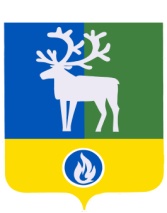 БЕЛОЯРСКИЙ РАЙОНХАНТЫ-МАНСИЙСКИЙ АВТОНОМНЫЙ ОКРУГ - ЮГРА											проект        АДМИНИСТРАЦИЯ  БЕЛОЯРСКОГО РАЙОНАПОСТАНОВЛЕНИЕот                       2019 года	                                                                                               № О признании утратившим силу отдельных муниципальных правовых актов Белоярского районаП о с т а н о в л я ю:1. Признать утратившими силу:1) постановление администрации Белоярского района от 18 декабря 2014 года № 1758 «О порядке формирования, утверждения и ведения планов закупок товаров, работ, услуг для обеспечения муниципальных нужд Белоярского района»;2) постановление администрации Белоярского района от 12 мая 2015 года № 497 «О внесении изменения в приложение к постановлению администрации Белоярского района 18 декабря 2014 года № 1758»; 3) постановление администрации Белоярского района от 21 декабря 2015 года № 1535 «О внесении изменения в постановление администрации Белоярского района 18 декабря 2014 года № 1758».2. Опубликовать настоящее постановление в газете «Белоярские вести. Официальный выпуск».3. Настоящее постановление вступает в силу после его официального опубликования, но не ранее 01 января 2020 года.4. Контроль за выполнением постановления возложить на заместителя главы Белоярского района Ващука В.А.Глава Белоярского района                               	                                               С.П. Маненков